Отчет о работе фонда за январь: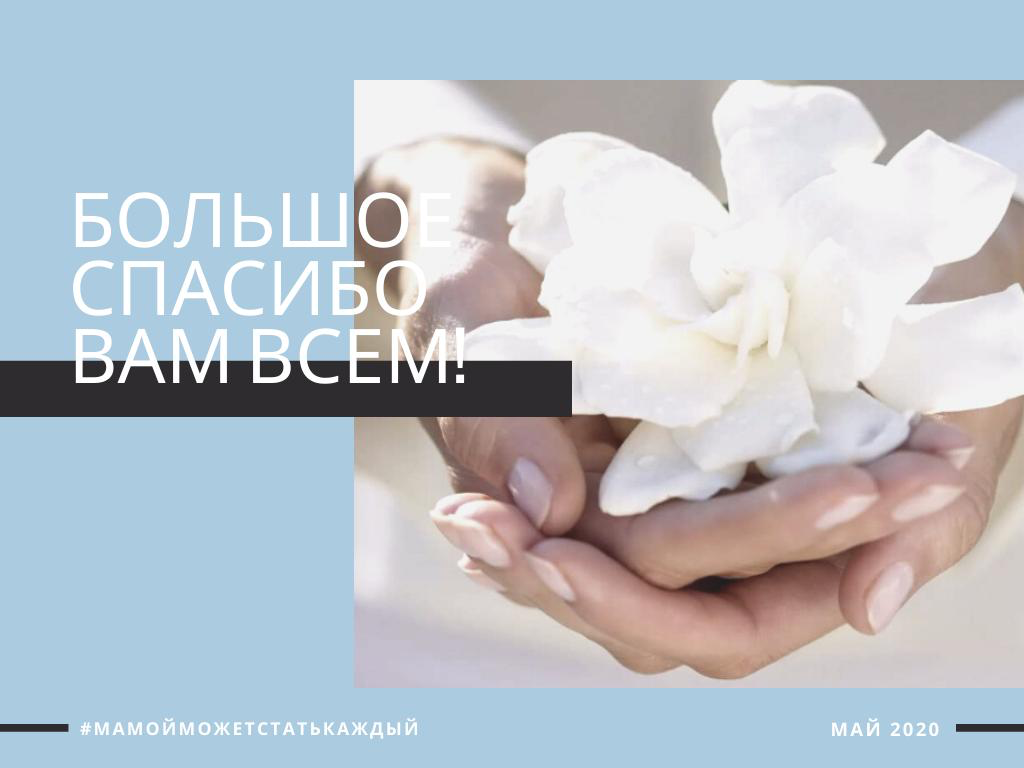 В июне Фондом «Добро-мамы»Проведено 1 юридическая консультация для наших Подопечных.Общее число подопечных Фонда -22 человека4 семьи по программе ТЖС2 семьи по программе Счастливое детство 9 подшефных больниц9 подшефных ДомиковПолучено средств:Пожертвование частных лиц: 698.243,76Пожертвования юридических лиц: 270.000ИТОГО: 968.243,76копРасходовано средств:Комиссии банка: 937,76рУслуги связи : 0Аренда офиса:10.000рБухгалтерские и юридические услуги: 25.000рОплата необходимого бухгалтерского обеспечения: 0Заработная плата штатных сотрудников фонда: 147.751рСтраховые взносы и НДФЛ (штатные сотрудники): 29.845рАвтомобильное топливо : 0Билеты на культурно-досуговые мероприятия для детей: 0Транспортные расходы 0Услуги типографии  0Помощь по проекту «ТЖС»  255.000рПомощь по проекту «Счастливое Детство» 306.538рПомощь по проекту «Помощь домикам» 0Помощь по проекту: «Нянечка-мамочка» 109.200рИТОГО:  889.272,96